В декабре 2018 года в Средней общеобразовательной школе №23 им. Героя Советского Союза Ачкасова С.В. прошли беседы для подростков  «Скажем наркотикам – нет!». В рамках данных бесед ребята  узнали, что слово «наркомания» происходит от греческих слов «нарко» - сон, оцепенение, онемение и «мания» - страсть, безумие. Это общее название болезней, которые проявляются во влечении к постоянному приему наркотических средств вследствие стойкой психологической и физической зависимости от них. Под действием наркотика человек теряет разум, чувство реальности, становиться сумасшедшим. Он совершает преступления, не отдавая себе в этом отчета. Он готов к самоубийству. Доза наркотика делает его опасным для окружающих и для самого себя.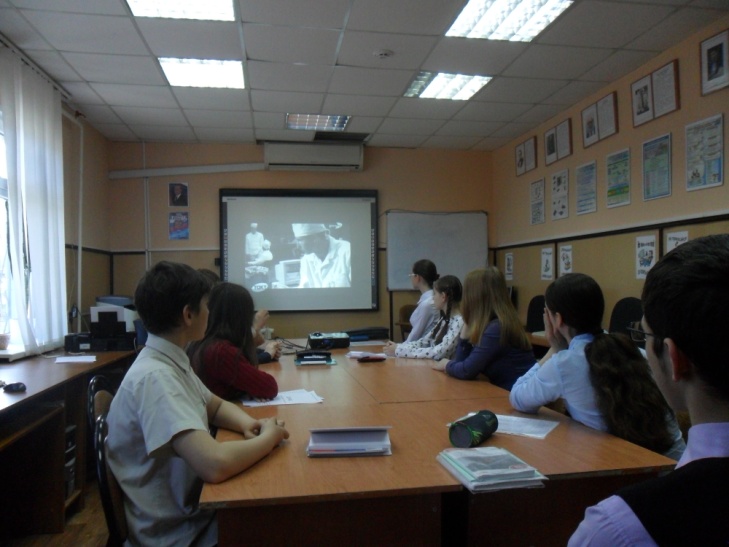 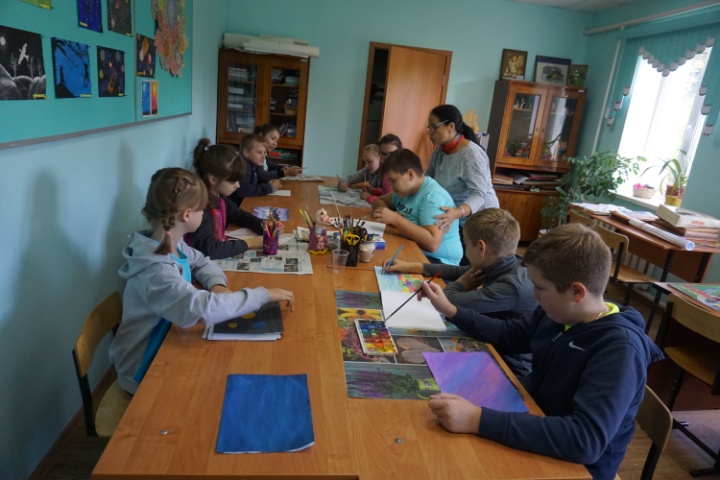 